总体结果8年级英语语言艺术测试结果体现学生在多大程度上掌握了与13个基本要素相关的65项技能。2023年春季学期，[学生姓名]已掌握这65项技能中的__项。总体而言，[学生姓名]对英语语言艺术的掌握程度在四个成绩类别中属于_____：_________。[学生姓名]已经掌握和尚未掌握的具体技能参见[学生姓名]学习概况。初学水平	接近目标达到目标	高级水平领域条形图按领域概括已掌握技能所占的百分比。由于每个标准有不同层次的内容，因此，并非所有学生都参加了所有技能测试。ELA.C1.2：构建对文本的理解__%掌握了30项技能中的_项ELA.C1.3：融汇文本中的思想和信息__%掌握了10项技能中的_项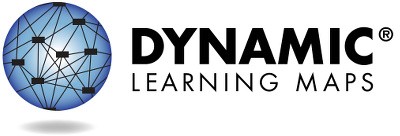 第1页，共2页如想了解更多信息（包括资源），请访问https://dynamiclearningmaps.org/states。版权所有©堪萨斯大学。保留一切权利。仅用于教育目的。未经许可，不得用于商业或其他目的。“动态学习地图”是堪萨斯大学的商标。学业概况（续）ELA.C2.1：利用写作来沟通__%掌握了25项技能中的_项+未评估本领域的任何要素。如想更多了解[学生姓名]在这些领域内每个基本要素方面的表现，请查看学习概况。如想了解更多信息（包括资源），请访问https://dynamiclearningmaps.org/states。	第2页，共2页[学生姓名]在8年级英语语言艺术基本要素方面的表现总结如下。这些信息基于[学生姓名]在2023年春季学期参加的所有“动态学习地图”(DLM)测试。对[学生姓名]评估了8年级13个基本要素中的__个、3个领域中的__个。评估中体现出来的知识掌握程度意味着已掌握基本要素中先前学习过的所有知识。本表格描述了您的孩子在评估中表现出的技能，以及这些技能与年级期望值的对比情况。今年掌握的程度没有证据表明对该基本要素的掌握情况未针对基本要素进行测试第1页，共3页本报告旨在为教学规划过程提供证据。结果仅基于年终春季学期评估的答题情况。因为您的孩子在不同环境中可能会展示出不同的知识和技能程度，所以这里显示的评估成绩可能不完全代表您孩子的知识和技能。如想了解更多信息（包括资源），请访问https://dynamiclearningmaps.org/states。版权所有©堪萨斯大学。保留一切权利。仅用于教育目的。未经许可，不得用于商业或其他目的。“动态学习地图”是堪萨斯大学的商标。今年掌握的程度没有证据表明对该基本要素的掌握情况未针对基本要素进行测试第2页，共3页如想了解更多信息（包括资源），请访问https://dynamiclearningmaps.org/states。今年掌握的程度没有证据表明对该基本要素的掌握情况未针对基本要素进行测试第3页，共3页如想了解更多信息（包括资源），请访问https://dynamiclearningmaps.org/states。估算出来的掌握程度估算出来的掌握程度估算出来的掌握程度估算出来的掌握程度估算出来的掌握程度估算出来的掌握程度估算出来的掌握程度领域基本要素1234（目标）5ELA.C1.2ELA.EE.RL.8.1识别熟悉程序中的物体认识到故事中的显性信息识别故事中的隐性信息识别推测出的信息的证据区分显性和隐性引用ELA.C1.2ELA.EE.RL.8.2按照熟悉程序中的顺序识别下个事件识别文本中的具体细节（人物、物体）识别故事的具体主题利用细节叙述有助于表明主题的某个事件利用细节叙述有助于表明主题的某些事件ELA.C1.2ELA.EE.RI.8.2识别不相关的信息识别信息性文本中的明确细节识别信息性文本中的多个主旨总结熟悉的信息性文本总结信息性文本ELA.C1.2ELA.EE.RI.8.6识别熟悉的人物识别信息性文本中的具体细节识别作者的观点和撰写文章的原因识别体现作者观点的例子识别作者撰文的目的估算出来的掌握程度估算出来的掌握程度估算出来的掌握程度估算出来的掌握程度估算出来的掌握程度估算出来的掌握程度估算出来的掌握程度领域基本要素1234（目标）5ELA.C1.2ELA.EE.RI.8.8理解观点的不同识别文本的要点识别各要点之间的关系和支撑理由识别明确的论点认识到论点要有主张和支撑性证据ELA.C1.2ELA.EE.L.8.5.a识别描述性特征和词汇认识单词或短语的字面意思利用上下文线索识别多义词的词义构建单词的多重含义识别多义词要表达的意思ELA.C1.3ELA.EE.RL.8.3理解物体的功能识别角色对挑战的反应将人物的行为及其原因联系起来识别导致后续行为的事件识别行为如何有助于实现人物的主要目标ELA.C1.3ELA.EE.RL.8.5按照熟悉程序中的顺序识别下个事件识别熟悉故事的开头、中间和结尾识别多个文本的结构相似之处识别多个文本在结构上的相似之处和不同之处识别文本中的倒叙ELA.C2.1ELA.EE.W.8.2.b识别描述熟悉的人物、地点、事物或事件的词语识别描述人物、地点或事物特征的词语提供与某主题相关的事实和细节针对某个主题写出一个或多个事实或细节用事实或细节推进主题估算出来的掌握程度估算出来的掌握程度估算出来的掌握程度估算出来的掌握程度估算出来的掌握程度估算出来的掌握程度估算出来的掌握程度领域基本要素1234（目标）5ELA.C2.1ELA.EE.W.8.2.c能够用单个词语进行沟通撰写由两个单词组成的消息写作时将两个或更多单词组合起来写完整的思想写出语法正确的简单句子ELA.C2.1ELA.EE.W.8.2.d识别较大类别中的成员根据类别知识得出结论选择特定领域的词汇，以便针对某个主题进行写作在写作中使用特定领域的词汇使用特定领域的词汇来强化主张ELA.C2.1ELA.EE.W.8.2.f识别熟悉程序的结束撰写普通的结局撰写总结性句子为书面文章撰写结论写作时撰写相关结论ELA.C2.1ELA.EE.W.8.2.a表明两个物体之间的选择展现对wh-问题的理解程度使用感知信息就某主题写作介绍并写出关于主题的信息采取清晰的组织结构来介绍某个主题并撰文